Dokument elektronicznyMiejsce i data sporządzenia dokumentu2022-05-18Dane nadawcyNetWorkS! Sp. z o.o.Dane adresataSTAROSTWO POWIATOWE WE WRZEŚNI (62-300 WRZEŚNIA (MIASTO), WOJ. WIELKOPOLSKIE)INFORMACJA71032 art.152 POŚDziałając z upoważnienia Orange Polska S.A. z siedzibą Al. Jerozolimskie 160, 02-326 
Warszawa, informuję o zmianie danych w zakresie wielkości i rodzaju emisji dla instalacji 
radiokomunikacyjnej 8904 (71032N!) ORZECHOWO WIELKOPOLSKIE(PPO_MILOSLAW_ORZECHOW0)- deinstalacja anten RLZałączniki:71032 art.152 POŚ-sig.pdf opłata za pełnomocnictwo.pdf 2021.01.12 OPL Anna Kulińska GPP 105 14 P-sig.pdf pełnomocncitwo z 02.01.2014 ODPIS za nr Rep. A 319 2021 z dn. 18.01.2021.pdfDokument został podpisany, aby go zweryfikować należy użyć oprogramowania do weryfikacji podpisu. Data złożenia podpisu: 2022-05-18T16:15:15.153+02:00Podpis elektronicznyB 6224, 9. .2,222Oranga Polska S.A. 
Al. Jerozolimskie 160 
02-326 Warszawa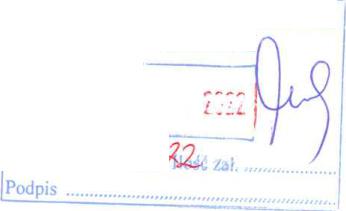 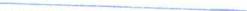 Pełnomocnik:   Pełnomocnictwo numer: 167/01/22 z dnia: 2021-01-13dane do korespondencji:NetWorkS! Sp. z o.o.ul. Al. Rozdzieńskiego 188H40-203 Katowicetel. 506401383Starosta Powiatu we Wrześniul. Chopina 10 62-300 WrześniaDotyczy: ustawowego obowiązku, wynikającego z art. 152 ust. 1 i ust. 7 w związku z ust. 6 pkt 1c ustawy z dnia 27 kwietnia 2001r — Prawo ochrony środowiska (Dz.U. z 2021r. poz. 1973 z późn. zm.).Działając z upoważnienia Orange Polska S.A. z siedzibą Al. Jerozolimskie 160, 02-326 Warszawa, informuję o zmianie danych w zakresie wielkości i rodzaju emisji dla instalacjiradiokomunikacyjnej	8904	(71032N!)	ORZECHOWO	WIELKOPOLSKIE 
(PPO_MILOSLAW_ORZECHOW0) zlokalizowanej w miejscowości ORZECHOWO, MIŁOSŁAWSKA 13. W stosunku do informacji zawartej w zgłoszeniu realizowanym dla tej instalacji w trybie art. 152 ust. 1 i 5 ustawy z dnia 27 kwietnia 2001r — Prawo ochrony środowiska (Dz.U. z 2021r. poz. 1973 z późn. zm.), dane ulegają zmianie w następujący sposób:9. Wielkość i rodzaj emisji2):Pole elektromagnetyczne. EIRP poszczególnych anten zostało podane w pkt 12, tj.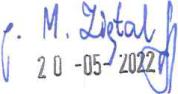 12. Szczegółowe dane, odpowiednio do rodzaju instalacji, zgodne z wymaganiami określonymi w załączniku nr 2 do Rozporządzenia:*) tolerancja azymutu od -10° do + 10°.Informuję, iż dokonane zmiany w zakresie wielkości i rodzaju emisji przedmiotowej instalacji nie powodują zmiany instalacji w sposób istotny zgodnie z art. 3 pkt 7 ustawy Poś.Jednocześnie informuję, iż analizowane przedsięwzięcie nadal nie kwalifikuje się doprzedsięwzięć mogących znacząco oddziaływać na środowisko biorąc pod uwagę, iż w osi głównychwiązek	promieniowania	anten	sektorowych	w	odległościach	podanych 
w Rozporządzeniu Rady Ministrów z dnia 10 września 2019r. w sprawie przedsięwzięć mogących znacząco oddziaływać na środowisko /Dz.U. 2019 poz. 1839 ze zm./ nie znajdują się miejsca dostępne dla ludności.Otrzymują:ł. a/a2. adresatL p.Równoważna moc promieniowana izotropowo (EIRP) [W]998164449981L p.Równoważna moc promieniowana izotropowo (EIRP) [W]644499816444Lp.3) Lp.ł)2)3)4)5)5)Lp.3) Lp.Współrzędne 
geograficzneCzęstotliwość 
lub zakresy 
częstotliwości 
pracy instalacji[MHz]Wysokość 
środka 
elektrycznego 
anteny 
[m n.p.t]Równoważna 
moc 
promieniowana 
izotropowo 
(EIRP) 
LWIAzymut 
[iKąt 
pochylenia 
lub zakresy 
kątów 
pochylenia 
[0]17°28'41.2"52°7'41.07"800/900499981506/417°28'41.2"52°7'41.07"180049644450717°28'41.2"52°7'41.1"800/9004999811706/417°28'41.4"52°7'41"1800496444170717°28'41.2"52°7'40.9"800/9004999812706/417°28'41.1"52°7'41"18004964442707W załączniku przesyłam:ł. Pełnomocnictwo2. Kopia potwierdzenia wniesienia opłaty skarbowej.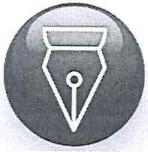 Signed byt Podpisano przez:Date / Data:2022-05-18 
10:11